Дата________________Дорогой родитель/опекун:Как изучающий английский язык (ELL), Ваш ребенок, __________________________ учавствовал в __________________________ программе. Этой весной проводилась оценка уровня владения английским языком и его развития у Вашего ребенка с помощью Государственного Теста Штата Нью-Йорк Достижения в Английском, как Втором Языке (NYSESLAT). Это письмо посылается для того, чтобы сообщить Вам, что Ваш ребенок достиг статуса ELL [отметить один пункт]: 	Получение баллов в уровне Доминация (компетентный уровень) по тесту NYSESLAT	Получение баллов в уровне Расширение (хороший уровень) по тесту NYSESLAT и получение баллов в уровне три или выше по тесту Искусство Владения Базовым Английским Языком 3-8 классы	Получение баллов в уровне Расширение (хороший уровень) по тесту NYSESLAT и получение 65 баллов или выше по Экзамену Английский Риджентс Исходя из этого следует, что Ваш ребенок в настоящее время является Бывшим ELL. Как Бывший ELL, Ваш ребенок имеет право на получение по крайней мере двух лет услуг для Бывшего ELL и два года тестирования согласно оценкам штата Нью-Йорк. Учитель Вашего ребенка будет информировать Вас о различных услугах, доступных Вашему ребенку.С уважением,Директор или назначенное лицоELL EXIT LETTER--SCHOOL MUST MAINTAIN COPY IN STUDENT'S CUMULATIVE RECORD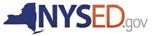 